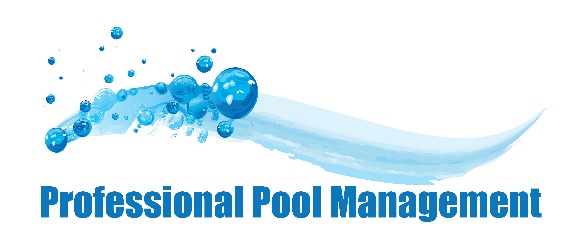 Alabama—Baldwin CountyWhat Must be Documented/RecordedOperators of public pools/spas shall keep records pertaining to the operation and maintenance of the pool/spa which they operate. Such records shall be maintained daily during periods in which the pool/spa is open. Records shall include at least the following information checked daily: test results for sanitizer and pH, flow rate, water temperature of heated facility. The following shall be documented as performed: date and time of filter backwash, maintenance and/or equipment malfunction including filter cleaning. All records and reports shall be kept available for inspection by the health department for a period of at least one (1) year. If a pool/spa is reopened by the Certified Pool Operator after health department closure, the Certified Pool Operator must document date, time, and corrective action(s) of reopening.ChlorinePool:  1.0-5.0 ppmSpa:  1-10 ppmpHPool and Spa:  7.2-7.8 ppmTotal AlkalinityPool and Spa:  60-180 ppmCalcium HardnessPool and Spa:  150-500 ppmCyanuric Acid Pool and Spa:  10-100 ppmTest Kit RequirementsEvery public pool/spa shall have a chemical test kit available for the determination of pH, chlorine or bromine residuals, cyanuric acid (if used), total alkalinity, and calcium hardness.  A DPD, N,N diethyl-p-phenylenediamine kit must be used, no OTO, Orthotolidine.Water ClarityPool floor must be visible at deepest point.Turnover RatePOOL: 6 hrs.
SPA: 30 minutesRequired EquipmentA. A light, non-telescoping, strong pole not less than twelve feet (12’) long, including the body hook. (WADING POOLS AND SPAS ARE EXEMPT)B. A minimum one-forth inch (1/4”) to three-eight inch (3/8”) diameter throwing rope as long as one and one-half (1 ½) times the maximum width of the pool or thirty feet (30’), whichever is less, to which has been firmly attached a ring buoy with an outside diameter of approximately fifteen inches (15”) or a similar flotation device. (WADING POOLS AND SPAS ARE EXEMPT)PhoneA telephone for the pool/spa with posted names and phone numbers of the nearest available police, fire, ambulance service and/or rescue unit, and/or 911, if available. The use of a cellular phone or a portable wireless phone for an emergency phone is prohibited.BDepth MarkingsA. Depth of water in feet shall be plainly and conspicuously marked at or above the waterline on the vertical pool wall and on the top of the coping or edge of the walk next to the pool.B. Spas shall have a minimum of one (1) permanent depth markers regardless of spa size and shape. C. Depth markers on the vertical pool wall shall be positioned to be read from the water side.D. Depth markers on the deck shall be within eighteen inches (18”) of the water edge and positioned to be read while standing on the deck facing the water.E. Depth markers shall be slip-resistant and have a four inch (4”) minimum height. Numbers shall be of contrasting color to the background on which they are applied, and the color shall be of a permanent nature.F. Depth markers shall be installed at intermediate increments of water depth not to exceed two feet (2’), nor spaced at distances greater than twenty-five feet (25’) intervals.G. Depth markers shall be installed at the maximum and minimum water depths and at all points of slope change.H. Depth markers shall be arranged uniformly on both sides and both ends of the pool.I. Depth markers on irregularly shaped pools shall designate depths at all major deviations in shape as well as conform to the foregoing Section.J. Depth markers for pools/spas shall have units of measurement spelled out in “feet” or “inches” or abbreviated as “FT”, “IN”, or feet and fractions of a foot. The Baldwin County Health Department recommends the depth of water be displayed in meters in addition to feet as this could enhance the safety of the public. If the depth of water is displayed in meters, meters shall be either spelled out of abbreviated “m”. If both units of measurement are used, then there shall be a minimum of six inches (6”) between the two measurements. Pools/spas constructed after October 7, 2009 shall be exempt.K. Pool/spa depths of five feet (5’) or less shall display the “No Diving” wording and symbol with a four inch (4”) minimum height and slip-resistant surface. No diving markers shall be placed on the deck at intervals of no more than twenty-five feet (25’). Pools/spas permitted prior to October 24, 2007 shall have 2 years to comply with the no diving marker requirement. Wading pools and spas less than 200 square feet of surface area are exempt from this requirement.CPO® RequiredYES